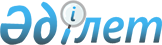 Абай ауданы әкімдігінің 2014 жылғы 24 қарашадағы № 41/01 "2015 жылы халықтың нысаналы топтарын және оларды жұмыспен қамтуға жәрдемдесу мен әлеуметтік қорғау бойынша шараларды анықтау туралы" қаулысына толықтыру енгізу туралы
					
			Мерзімі біткен
			
			
		
					Қарағанды облысы Абай ауданы әкімдігінің 2015 жылғы 12 мамырдағы № 15/01 қаулысы. Қарағанды облысының Әділет департаментінде 2015 жылғы 3 маусымда № 3227 болып тіркелді. Мерзімі өткендіктен қолданыс тоқтатылды
      Қазақстан Республикасының 2001 жылғы 23 қаңтардағы "Халықты жұмыспен қамту туралы" Заңына және Қазақстан Республикасының 2001 жылғы 23 қаңтардағы "Қазақстан Республикасындағы жергілікті мемлекеттік басқару және өзін-өзі басқару туралы" Заңына сәйкес, Абай ауданының әкімдігі ҚАУЛЫ ЕТЕДІ:
      1. Абай ауданы әкімдігінің 2014 жылғы 24 қарашадағы № 41/01 "2015 жылы халықтың нысаналы топтарын және оларды жұмыспен қамтуға жәрдемдесу мен әлеуметтік қорғау бойынша шараларды анықтау туралы" қаулысына (нормативтік құқықтық актілерді мемлекеттік тіркеу Тізілімінде № 2888 болып тіркелген, 2015 жылғы 24 қаңтардағы № 3 (4058) "Абай ақиқат" аудандық газетінде жарияланған) келесі толықтыру енгізілсін:
      1 тармақ 9-1) тармақшамен келесі мазмұнда толықтырылсын:
      "9-1) нашақорлықпен ауыратын адамдар;".
      2. Осы қаулының орындалуын бақылау жетекшілік ететін аудан әкімінің орынбасары А.А. Жүніспековаға жүктелсін.
      3. Осы қаулы алғаш ресми жарияланған күнінен кейін күнтізбелік он күн өткен соң қолданысқа енгізіледі.
					© 2012. Қазақстан Республикасы Әділет министрлігінің «Қазақстан Республикасының Заңнама және құқықтық ақпарат институты» ШЖҚ РМК
				
Абай ауданының әкімі
С. Шайдаров